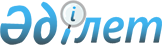 О предоставлении в 2017 году подъемного пособия и социальной поддержки для приобретения или строительства жилья специалистам в области здравоохранения, образования, социального обеспечения, культуры, спорта и агропромышленного комплекса, прибывшим для работы и проживания в сельские населенные пункты Акжарского района Северо-Казахстанской областиРешение маслихата Акжарского района Северо-Казахстанской области от 25 ноября 2016 года N 8-2. Зарегистрировано Департаментом юстиции Северо-Казахстанской области 20 декабря 2016 года N 3969      В соответствии с пунктом 8 статьи 18 Закона Республики Казахстан от 8 июля 2005 года "О государственном регулировании развития агропромышленного комплекса и сельских территорий", Постановлением Правительства Республики Казахстан от 18 февраля 2009 года № 183 "Об определении размеров предоставления мер социальной поддержки специалистам в области здравоохранения, образования, социального обеспечения, культуры, спорта и агропромышленного комплекса, прибывшим для работы и проживания в сельские населенные пункты", Акжарский районный маслихат Северо-Казахстанской области РЕШИЛ:

       1. С учетом потребности, заявленной акимом Акжарского района Северо-Казахстанской области, специалистам в области здравоохранения, образования, социального обеспечения, культуры, спорта и агропромышленного комплекса, прибывшим для работы и проживания в сельские населенные пункты Акжарского района Северо-Казахстанской области в 2017 году предоставить: 

       1) подъемное пособие в сумме, равной семидесятикратному месячному расчетному показателю;

       2) социальную поддержку для приобретения или строительства жилья - бюджетный кредит в сумме, не превышающей одну тысячу пятисоткратный размер месячного расчетного показателя. 

      2. Действие пункта 1 настоящего решения распространяется на ветеринарных специалистов ветеринарных пунктов, осуществляющих деятельность в области ветеринарии. 

      3. Данное решение вводится в действие по истечении десяти календарных дней после дня его первого официального опубликования в средствах массовой информации.


					© 2012. РГП на ПХВ «Институт законодательства и правовой информации Республики Казахстан» Министерства юстиции Республики Казахстан
				
      Председатель сессии 
Акжарского районного 
маслихата 
Северо-Казахстанской области

C. Шулембаев

      Исполняющий обязанности
секретаря Акжарского 
районного маслихата
Северо-Казахстанской области

М. Жумабаев
